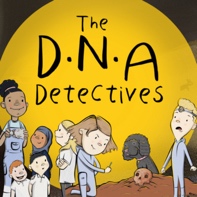 Find out more Why not try clicking on some of the links below to find out more about the subjects we discussed in Podcast 3 – DNA: Defeating Covid-19.The Sanger Institute and Covid-19Find out more about the work Dr Frank Schwach and his colleagues are carrying out on the Coronavirus at the Sanger Institute.Read this article to find out more about how scientists at the Sanger Institute are tracking Coronavirus variants.An expert explains how to track coronavirus variants | News | WellcomeWatch how scientists working in the laboratory at the Sanger Institute are monitoring Coronavirus variants.https://youtu.be/eboEybvK5ZsFind out what it takes to sequence 10,000 Coronavirus samples a week!COVID-19 Genomics Initiative at the Wellcome Sanger Institute – Wellcome Sanger InstituteClick on this link to see how many virus genomes have been sequenced so far and how many scientists are working on these samples.Sequencing COVID: our latest stats – Wellcome Sanger Institute BlogWhat is a virus?This is a great video to find out “What is a virus?” https://youtu.be/GFm45J8d7HIWhat is the Coronavirus?This are some fantastic articles to help explain what the Coronavirus is and find out more about it.The ultimate kids' guide to the new coronavirus | Live Science	What is coronavirus? | Facts for kids | National Geographic Kids (natgeokids.com)	Children’s guide to coronavirus | Children's Commissioner for EnglandChildren's Commissioner for England (childrenscommissioner.gov.uk)This video will help tell you more about the Coronavirus https://youtu.be/JCKEhUfIpAYThis is a great presentation about the Coronavirus especially if children are worried about it. There are tips to stop the spread of the virus and ideas for if we get locked down again.PowerPoint Presentation (childrenscommissioner.gov.uk)Click on this link for animations and story books to help explain the Coronavirus to children.                         Animation & Story Book Explains the Coronavirus to Children - Ineqe Safeguarding GroupClick on this link to find out how big a virus is.How Big Is a Virus? | Exploratorium VideoHow is the Coronavirus spread?Watch this video to see how the Coronavirus spreads so easily.See how the coronavirus spreads so easily - YouTubeWatch this video to see how the Coronavirus spreads outdoors and inside.How coronavirus spreads outdoors vs. indoors - YouTubeRead this article to see how Coronavirus spreads and how you can prevent this happening.How Coronavirus Spreads | CDCThis is a fantastic ‘up-close’ video showing your cells being attacked by a virus – it’s really cool!https://youtu.be/jkNxmTrrZSkThis is a great video showing how germs spread and why they make us sick.How do germs spread (and why do they make us sick)? - Yannay Khaikin and Nicole Mideo - YouTubeFind out how washing your hands destroys the CoronavirusHow Does Soap Inactivate Coronaviruses? | Exploratorium VideoFind out more about the Coronavirus vaccinesFind out how Coronavirus Vaccines work.	A kid's guide to Covid-19: How vaccines work - YouTube	How do mRNA coronavirus vaccines work? Science with Sam explains | New ScientistHave a look in the laboratory at Astra Zeneca where the Covid vaccines are made and find out how they are making vaccines for the new variants.Covid: Scientists working at full speed to prepare vaccines for any variant getting out of control | ITV NewsThis virus tracker can tell you how many people around the world have been vaccinated against the Coronavirus.	Covid vaccines: How fast is progress around the world? - BBC NewsThis is a really interesting interview with Dr Xand. He explains why it is important to get the Covid-19 vaccine, why it’s nothing to worry about and whether children will be getting the vaccine.Pfizer vaccine: Dr Xand explains more about the coronavirus jab - CBBC NewsroundTo find out more about The DNA Detectives: The Stone Age Mystery book click herehttps://insightandperspective.co.uk/primary-science-the-dna-detectives